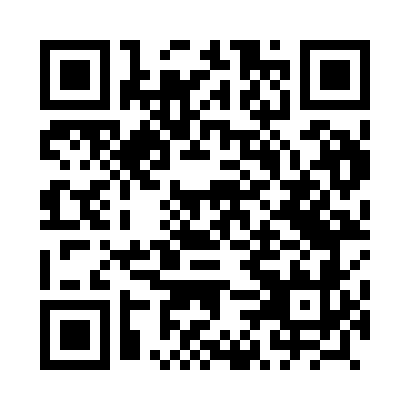 Prayer times for Dragow, PolandWed 1 May 2024 - Fri 31 May 2024High Latitude Method: Angle Based RulePrayer Calculation Method: Muslim World LeagueAsar Calculation Method: HanafiPrayer times provided by https://www.salahtimes.comDateDayFajrSunriseDhuhrAsrMaghribIsha1Wed2:525:2112:475:548:1410:322Thu2:495:2012:475:558:1510:353Fri2:455:1812:475:568:1710:384Sat2:425:1612:475:578:1910:415Sun2:385:1412:475:588:2010:446Mon2:345:1212:475:598:2210:487Tue2:335:1112:476:008:2310:518Wed2:325:0912:476:018:2510:539Thu2:315:0712:476:028:2610:5410Fri2:305:0612:466:038:2810:5511Sat2:305:0412:466:048:3010:5512Sun2:295:0312:466:058:3110:5613Mon2:285:0112:466:068:3310:5714Tue2:284:5912:466:078:3410:5715Wed2:274:5812:466:078:3610:5816Thu2:274:5712:466:088:3710:5917Fri2:264:5512:466:098:3910:5918Sat2:264:5412:476:108:4011:0019Sun2:254:5212:476:118:4111:0120Mon2:254:5112:476:128:4311:0121Tue2:244:5012:476:138:4411:0222Wed2:244:4912:476:138:4611:0223Thu2:234:4712:476:148:4711:0324Fri2:234:4612:476:158:4811:0425Sat2:234:4512:476:168:5011:0426Sun2:224:4412:476:168:5111:0527Mon2:224:4312:476:178:5211:0528Tue2:214:4212:476:188:5311:0629Wed2:214:4112:486:198:5411:0730Thu2:214:4012:486:198:5611:0731Fri2:214:4012:486:208:5711:08